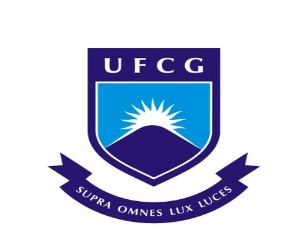 Universidade Federal de Campina Grandecampus cajazeirasEquipe de colaboradores de incentivo ao esporte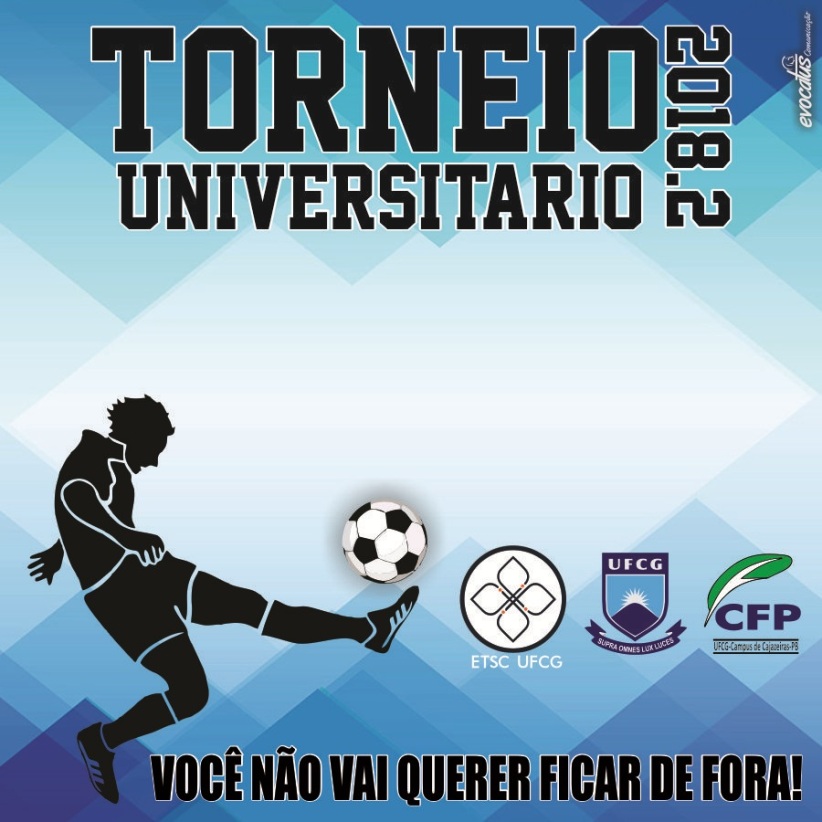 Assinatura do contribuinte